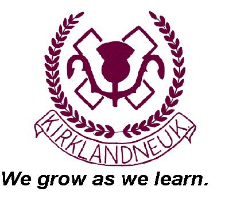 Jotter ViewingYou received a letter earlier in the school session listing a wide variety of Parental Engagement events taking place throughout the school session.  An adjustment for this session will be the opportunity to view your child’s jotters in the gym on Wednesday 5th February between 2 and 6 pm.  We are trying a new strategy that is working effectively in other schools.  This will allow pupils to have more consistent access to their jotters the rest of the week.  Drop in anytime as it suits and browse your child’s work in an individually labelled folder.  Tables will be set up with boxes indicating room numbers and we will have seating available.We hope to see you next week.Car ParkI just wanted to pass on a request to all parent/carers. Recently we have had quite a few near misses with children, adults and cars in the school car park.  These have been reported by families and staff.                                 I would like to ask that prior to school, at the end of the school day and picking up from clubs etc that we try to avoid using the car park, especially for children walking through.  The car park is overused during the day and it is quite difficult to drive in for pick-ups for appointments.  We would hate for anyone to be harmed or any property to be damaged.   Thank you so much for supporting this request.School AppJust a wee reminder to take a moment and download the school app on your mobile.  It is a great way to keep up with dates and events and what is on the school dinner menu each day.  It is easy to download and will let you access copies of any letters we send out.  We will survey everyone in February in the hope of lessening the amount of letters we send out in print and reminder texts about school events.  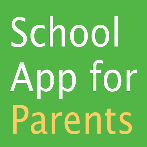 PLEASE SIGN UP FOR THE SPANISH WORKSHOP – open to all P1-P7 Parent/Carers.Details:    Date: Wednesday 12th February  Time: 6pm-7.30pm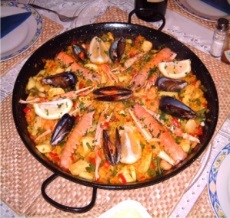 To celebrate Languages Week Scotland, you are invited to a one-off Spanish parental workshop at Renfrew High School. This will be an informal session to learn some basic Spanish (no prior knowledge required). Unfortunately we cannot accommodate any children at this session.If you wish to attend, please return the tear off slip below to the school office by Thursday 6th February. Yours sincerely,Mrs F.BewickPrincipal Teacher of Modern Languages                       Name of Parent/Guardian _____________________     Pupil Class____________I wish to attend the Spanish parental workshop at Renfrew High on Wednesday 12th February.Signature of Parent/Guardian______________________________PLEASE RETURN TO KIRKLANDNEUK PRIMARY SCHOOL OFFICE BY THURSDAY 6th FEBRUARY